Ms. Weber’s Second Grade _______________’s Homework for the Week of Nov. 24th                                                                   (Student Name)Reading: Read OUT LOUD for 15-20 minutes each night and fill in the chart above.Writing: Choose one of the following choices to write about:Write a paragraph describing your favorite foods to eat on Thanksgiving. Use juicy language and include details for your 5 senses. Be sure to include a main idea sentence, 3 detail sentences, and a closing sentence.  Write a paragraph describing one thing you are thankful for. Be sure to include a main idea sentence, 3 detail sentences, and a closing sentence.  Write a paragraph telling about one of your favorite holiday traditions. This can be like your student blog writing, but make sure it is a complete paragraph with a main idea sentence, three detail sentences, and a closing sentence. Word Work: This week’s word wall words are hand, myself, buy, money, and water. Students will take their Word Wall sentence test on Friday. These tests will be scored based on Capitalization, Understanding, Punctuation, and Spelling. Words will be chosen randomly from our class word wall. You can find a virtual version of our class word wall on our class website.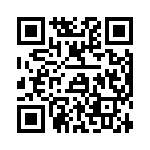 Student Blog: Be sure to participate in our monthly student blog for NOVEMBER. Go to www.weberclass.weebly.com or scan the QR Code to get started.  Remember to only use your first and last initial on your blog entry. Students should never include their first and last names.  Math: Go to TenMarks.com to complete your weekly math assignment.Science: Go to the following website, and have fun exploring the different stages of matter!http://www.harcourtschool.com/activity/states_of_matter/index.html _________________________________________________         ___________________________Parent Signature                                                                                  DateReading LogReading LogReading LogReading LogDateTitleMinutes ReadParent InitialMon. 11-24-14Tues. 11-25-14Wed. 11-26-14Mon. 12-1-14Tues. 12-2-14Wed. 12-3-14Thurs. 12-4-14